DN: C=RU, O=ГБОУ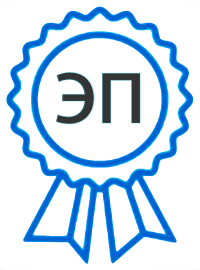 СОШ им.М.П.Крыгина с.Кабановка, CN=Л_А_ Кузнецова, E=lak1956@yandex.ru Местоположение:0098fd9500a9710034Дата: 2021-09-24 08:57:27Профильная смена  в 1- 4 классах  на июнь 2021 – 2022 учебный год1 класспонедельниквторникСредачетвергпятница10.00 – 10.40Земля – наш общий домСпортивная секцияТворческая мастерскаяУмелые ручкиВ мире книг13.50- 11.30Ниточка из прошлогоСпортивная секцияУмелые ручкиМой мирРазговор о правильном питании2 класс10.00 – 10.40В мире книгСпортивная секцияИнтеллектуальные игрыТворческая мастерскаяЦветок здоровья10.50 – 11.30Мой мирСпортивная секцияНиточка из прошлогоУмелые ручкиЗемля- наш общийдом3 класс10.00 – 10.40ИнтеллектуальныеИгрыСпортивная секцияЦветок здоровьяНиточка из прошлогоТворческая мастерская10.50 – 11.30Мой мирСпортивная секцияУмелые ручкиВ мире книгЗемля наш общийдом4 класс10.00 – 10.40Цветок здоровьяСпортивная секцияБезопасное колесоУмелые ручкиМой мир10.50 – 11.30ИнтеллектуальныеигрыСпортивная секцияТехническое творчествоВ мире книгРассказы историиСамарского края